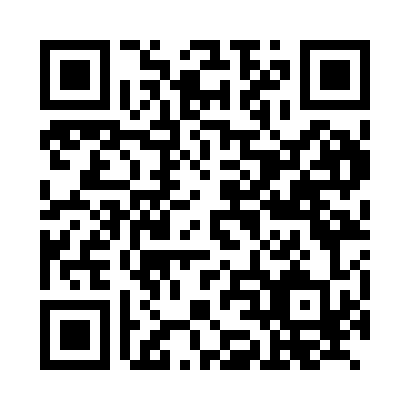 Prayer times for Abspann, GermanyWed 1 May 2024 - Fri 31 May 2024High Latitude Method: Angle Based RulePrayer Calculation Method: Muslim World LeagueAsar Calculation Method: ShafiPrayer times provided by https://www.salahtimes.comDateDayFajrSunriseDhuhrAsrMaghribIsha1Wed3:295:481:095:108:3110:402Thu3:265:461:095:118:3210:433Fri3:235:451:095:128:3410:454Sat3:205:431:095:128:3510:485Sun3:175:411:095:138:3710:516Mon3:145:401:095:138:3810:547Tue3:115:381:095:148:4010:568Wed3:075:361:085:148:4110:599Thu3:045:351:085:158:4311:0210Fri3:015:331:085:168:4411:0511Sat2:585:321:085:168:4611:0812Sun2:545:301:085:178:4711:1113Mon2:535:291:085:178:4811:1414Tue2:525:281:085:188:5011:1715Wed2:525:261:085:188:5111:1716Thu2:515:251:085:198:5311:1817Fri2:515:231:085:198:5411:1818Sat2:505:221:085:208:5511:1919Sun2:505:211:095:208:5711:2020Mon2:495:201:095:218:5811:2021Tue2:495:191:095:218:5911:2122Wed2:485:171:095:229:0111:2123Thu2:485:161:095:229:0211:2224Fri2:485:151:095:239:0311:2325Sat2:475:141:095:239:0411:2326Sun2:475:131:095:249:0511:2427Mon2:475:121:095:249:0711:2428Tue2:465:111:095:259:0811:2529Wed2:465:111:095:259:0911:2530Thu2:465:101:105:269:1011:2631Fri2:465:091:105:269:1111:26